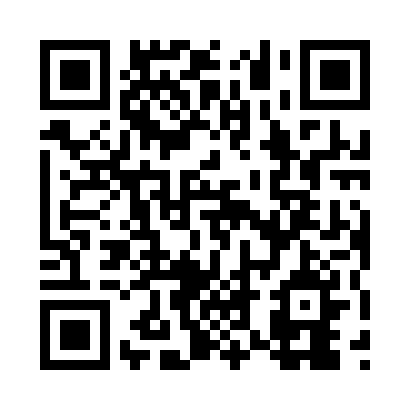 Prayer times for Albing, GermanyWed 1 May 2024 - Fri 31 May 2024High Latitude Method: Angle Based RulePrayer Calculation Method: Muslim World LeagueAsar Calculation Method: ShafiPrayer times provided by https://www.salahtimes.comDateDayFajrSunriseDhuhrAsrMaghribIsha1Wed3:395:511:085:088:2610:302Thu3:365:491:085:098:2810:323Fri3:335:481:085:098:2910:344Sat3:305:461:085:108:3110:375Sun3:285:441:085:118:3210:396Mon3:255:431:085:118:3410:427Tue3:225:411:085:128:3510:448Wed3:195:401:085:128:3610:479Thu3:165:381:085:138:3810:4910Fri3:145:371:085:138:3910:5211Sat3:115:351:085:148:4110:5512Sun3:085:341:085:148:4210:5713Mon3:055:331:085:158:4311:0014Tue3:025:311:085:158:4511:0215Wed2:595:301:085:168:4611:0516Thu2:575:291:085:168:4711:0717Fri2:545:281:085:178:4811:1018Sat2:515:261:085:178:5011:1319Sun2:515:251:085:188:5111:1520Mon2:515:241:085:188:5211:1721Tue2:505:231:085:198:5311:1822Wed2:505:221:085:198:5511:1823Thu2:495:211:085:208:5611:1924Fri2:495:201:085:208:5711:1925Sat2:495:191:085:208:5811:2026Sun2:485:181:085:218:5911:2127Mon2:485:171:095:219:0011:2128Tue2:485:161:095:229:0111:2229Wed2:485:151:095:229:0311:2230Thu2:475:151:095:239:0411:2331Fri2:475:141:095:239:0511:23